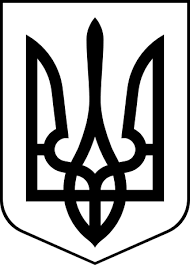 ЗДОЛБУНІВСЬКА МІСЬКА РАДАРІВНЕНСЬКОГО РАЙОНУ РІВНЕНСЬКОЇ ОБЛАСТІвосьме скликанняР І Ш Е Н Н Явід 22 червня 2022 року                                                                               № 1191Про перейменування закладів загальної середньої освітиВідповідно до частин третьої, четвертої статті 90 Цивільного кодексу України, статей 25, 26Закону України «Про місцеве самоврядування в Україні», статті 35 Закону України «Про повну загальну середню освіту», підпункту 13 пункту 3 «Прикінцевих та перехідних положень» Закону України «Про освіту» та з метою приведення назв, типів та установчих документів закладів загальної середньої освіти у відповідність до чинного законодавства України у сфері освіти, Здолбунівська міська радаВ И Р І Ш И Л А:Перейменувати Глинський навчально-виховний комплекс  «загальноосвітня школа І-ІІІ ступенів-дошкільний навчальний заклад»  Здолбунівської  міської ради Рівненської області (вул. Центральна, буд.15, с. Глинськ, Здолбунівський район, Рівненська область)в Глинський ліцей Здолбунівської  міської ради Рівненської області» (вул. Центральна, буд.15, с. Глинськ, Рівненський район, Рівненська область).Затвердити Статут Глинського ліцею Здолбунівської  міської ради Рівненської області в новій редакції, що додається.Перейменувати Здолбунівську загальноосвітню школу  І-ІІІ ступенів  № 1 Здолбунівської  міської ради  Рівненської області (вул. Василя Жука, буд.4, м. Здолбунів, Здолбунівський район, Рівненська область) в Здолбунівський ліцей № 1 Здолбунівської  міської ради Рівненської області (вул. Василя Жука, буд. 4, м. Здолбунів, Рівненський район, Рівненська область).Затвердити Статут Здолбунівського ліцею № 1 Здолбунівської  міської ради Рівненської областів новій редакції, що додається.Перейменувати Здолбунівську гімназію Здолбунівської  міської ради  Рівненської області (вул. Незалежності, буд.15, м. Здолбунів, Здолбунівський район, Рівненська область) вЗдолбунівський ліцей № 2 Здолбунівської  міської ради Рівненської областівул. Незалежності, буд.15, м. Здолбунів, Рівненський район, Рівненська область).Затвердити Статут Здолбунівського ліцею № 2 Здолбунівської  міської ради Рівненської областів новій редакції, що додається.Перейменувати Здолбунівську загальноосвітню школу  І-ІІІ ступенів  № 3 Здолбунівської  міської ради  Рівненської області (вул. Устима Кармелюка, буд.5, м. Здолбунів, Здолбунівський район, Рівненська область) в Здолбунівський ліцей № 3 Здолбунівської  міської ради Рівненської області (вул. Устима Кармелюка, буд. 5, м. Здолбунів, Рівненський район, Рівненська область).Затвердити Статут Здолбунівського ліцею № 3 Здолбунівської  міської ради Рівненської областів новій редакції, що додається.Перейменувати Здолбунівську загальноосвітню школу І-ІІІ ступенів  № 4 Здолбунівської  міської ради  Рівненської області (вул. Шкільна, буд.11, м. Здолбунів, Здолбунівський район, Рівненська область) в Здолбунівський ліцей № 4 Здолбунівської  міської ради Рівненської області (вул. Шкільна, буд. 11, м. Здолбунів, Рівненський район, Рівненська область).Затвердити Статут Здолбунівського ліцею № 4 Здолбунівської  міської ради Рівненської областів новій редакції, що додається .Перейменувати Здолбунівську загальноосвітню школу І-ІІІ ступенів  № 5 Здолбунівської  міської ради Рівненської області (вул. Міцкевича, буд.36, м. Здолбунів, Здолбунівський район, Рівненська область) в Здолбунівський ліцей № 5 Здолбунівської міської ради Рівненської області (вул. Міцкевича, буд. 36, м. Здолбунів, Рівненський район, Рівненська область).Затвердити Статут Здолбунівського ліцею № 5 Здолбунівської  міської ради Рівненської областів новій редакції, що додається.Перейменувати Здолбунівську загальноосвітню школу  І-ІІІ ступенів № 6 Здолбунівської  міської ради  Рівненської області (вул. Шкільна, буд.40, м. Здолбунів, Здолбунівський район, Рівненська область)в Здолбунівський ліцей № 6 Здолбунівської  міської ради Рівненської області(вул. Шкільна, буд. 40, м. Здолбунів, Рівненський район, Рівненська область).Затвердити Статут Здолбунівського ліцею № 6 Здолбунівської  міської ради Рівненської областів новій редакції, що додається.Перейменувати Копитківську загальноосвітню школу  І-ІІІ ступенів  Здолбунівської міської ради Рівненської області (вул. Шкільна, буд.2, с. Копиткове, Здолбунівський район, Рівненська область) в Копитківський  ліцей Здолбунівської міської ради Рівненської області (вул. Шкільна, буд. 2, с. Копиткове, Рівненський район, Рівненська область).Затвердити Статут Копитківського ліцею Здолбунівської міської ради Рівненської областів новій редакції, що додається.Перейменувати Новомильську загальноосвітню школу І-ІІ ступенів  Здолбунівської міської ради Рівненської області (вул. Центральна, буд.3а, с. Новомильськ, Здолбунівський район, Рівненська область)в Новомильську   гімназію Здолбунівської  міської ради Рівненської області (вул. Центральна, буд.3а,с. Новомильськ, Рівненський район, Рівненська область).Затвердити Статут Новомильської гімназії Здолбунівської міської ради Рівненської областів новій редакції, що додається.Перейменувати Новосілківський навчально-виховний комплекс  «загальноосвітня школа І-ІІ ступенів – дошкільний навчальний заклад» Здолбунівської міської ради Рівненської області Здолбунівської міської ради  Рівненської області (вул. Шкільна, буд.4,с. Новосілки, Здолбунівський район, Рівненська область) в Новосілківськугімназію Здолбунівської міської ради Рівненської області (вул. Шкільна, буд. 4, с. Новосілки, Рівненський район, Рівненська область).Затвердити Статут Новосілківської гімназії Здолбунівської  міської ради Рівненської областів новій редакції, що додається.Перейменувати П’ятигірську загальноосвітню школу  І-ІІ ступенів  Здолбунівської  міської ради  Рівненської області (вул. Центральна, буд.1, с. П'ятигори, Здолбунівський район, Рівненська область) в П’ятигірську   гімназію Здолбунівської міської ради Рівненської області (вул. Центральна, буд. 1, с. П'ятигори, Рівненський район, Рівненська область).Затвердити Статут П’ятигірської гімназії Здолбунівської міської  ради Рівненської області в новій редакції, що додається.Директорам закладів загальної середньої освіти здійснити реєстрацію Статутів в установленому порядку.Контроль за виконанням рішення покласти на постійну комісію з питань освіти, охорони здоров´я, культури, спорту, соціального захисту, молодіжної політики, законності, регламенту, депутатської діяльності, етики та врегулювання конфлікту інтересів (голова Висоцький Ю.О.).Міський голова                                                                     Владислав СУХЛЯК